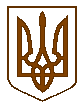 УКРАЇНАБілокриницька   сільська   радаРівненського   району    Рівненської    області(сорок сьома позачергова сесія сьомого скликання)ПРОЕКТ РІШЕННЯвід  18  липня 2019 року                                                                                      № Про внесення змін  до Програми соціально-економічного розвитку сіл Білокриницької сільської радина 2017-2020 рокиЗаслухавши інформацію сільського голови, Т. Гончарук, про необхідність внесення змін до Програми соціально-економічного розвитку сіл Білокриницької сільської ради на 2017-2020 роки, враховуючи необхідність внесення змін за вимогами часу та врахувавши пропозиції депутатського корпусу Білокриницької сільської ради й позитивну тенденцію надходжень до місцевого бюджету, керуючись вимогами  Законів України «Про державне прогнозування та розроблення програм економічного і соціального розвитку України», п.22 ст. 26 Закону України «Про місцеве самоврядування в Україні»,  Державної стратегії регіонального розвитку на період до 2020 року, затвердженої постановою Кабінету Міністрів України №385 від 06.08.2014 р.,  сесія Білокриницької сільської радиВИРІШИЛА:Інформацію сільського голови взяти до відома.Внести запропоновані зміни до Програми соціально-економічного розвитку сіл Білокриницької сільської ради на 2017-2020 роки згідно додатку 1. Контроль за виконанням даного рішення покласти  голів постійних комісій: В. Дем’янчука, А. Плетьонку, О. Зданевич, О. Ящук та О.Морозюк. Сільський голова                                                                                     Т.  ГончарукДодаток до рішення сесії Білокриницької сільської ради  від 18.07.2019 р. №___ВНЕСЕННЯ ЗМІН до Програми соціально-економічного розвитку на 2017-2020 роки по Білокриницькій сільській радіДоповнити розділ 2 «Земельні відносин та землекористування» на 2019 рік пунктом:Розроблення проектів землеустрою щодо впорядкування території для містобудівних потреб (детальних планів, житлових кварталів, схем санітарної очистки території населених пунктів Білокриницької сільської ради).Доповнити Програму соціально-економічного розвитку на 2017-2020 роки по Білокриницькій сільській раді розділом 8 «Медицина».Доповнити розділ 8 «Медицина» на 2019 рік пунктами:розроблення документації та підключення системи водопостачання до лікарської амбулаторії загальної практики сімейної медицини в с. Біла Криниця Рівненського району Рівненської області (нове будівництво);розроблення документації та підключення електроенергії до лікарської амбулаторії загальної практики сімейної медицини в                с. Біла Криниця Рівненського району Рівненської області (нове будівництво);підключення швидкісного інтернету до лікарської амбулаторії загальної практики сімейної медицини в с. Біла Криниця Рівненського району Рівненської області (нове будівництво);купівля та встановлення інформаційної таблиці «Доступна медицина».Доповнити розділ 6 «Охорона громадського порядку та захист населення» на 2019 рік пунктами:погодження та встановлення відповідно до чинного законодавства пристрої примусового зниження швидкості (лежачі поліцейські) по вулиці Радгоспна в с. Біла криниця;придбати і  встановлювати дорожній знак 1.11 «Пагорб».Заступник сільського голови з питань діяльності виконавчих органів                                                              О. Плетьонка